Name: ________________ Class: ___ Number: ___ Date: __/___ 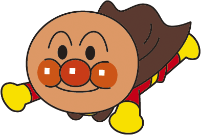 What is important for students to do? __________________________________________________________________________________________________________________What is difficult for you to do?__________________________________________________________________________________________________________________What is fun for you to do?__________________________________________________________________________________________________________________What is interesting for you to do?__________________________________________________________________________________________________________________What is interesting for visitors to do in Uonuma?__________________________________________________________________________________________________________________What is impossible for dogs to do?__________________________________________________________________________________________________________________What is scary for Doraemon to see?__________________________________________________________________________________________________________________What is easy for Naomi Osaka to do?__________________________________________________________________________________________________________________What is fun for Hello Kitty to do?__________________________________________________________________________________________________________________What is dangerous for children to do?__________________________________________________________________________________________________________________What is good for you to eat for your health?__________________________________________________________________________________________________________________What is important for people to do for the world?__________________________________________________________________________________________________________________What is good for people to see in Niigata?__________________________________________________________________________________________________________________What is useful for students to have?__________________________________________________________________________________________________________________